Об установлении величины прожиточного минимумапенсионера в целях установления социальной доплатык пенсии на 2020 годНастоящий Закон в целях установления социальной доплаты к пенсии на 2020 год устанавливает величину прожиточного минимума пенсионера в Республике Саха (Якутия) в соответствии с Законом Республики Саха (Якутия) от 5 декабря 2013 года                                1237-З № 29-V «О потребительской корзине в Республике Саха (Якутия)».Статья 11. Установить величину прожиточного минимума пенсионера на 2020 год в Республике Саха (Якутия) в размере 14 076 рублей.2. Установить величину прожиточного минимума пенсионера на 2020 год                            в первой зоне Республики Саха (Якутия) в размере 17 011 рублей, во второй зоне Республики Саха (Якутия) – в размере 13 720 рублей.Статья 2Настоящий Закон вступает в силу с 1 января 2020 года.Глава Республики Саха (Якутия) 						А.НИКОЛАЕВг.Якутск, 11 сентября 2019 года             2167-  З № 245-VI                                               З А К О НРЕСПУБЛИКИ САХА (ЯКУТИЯ)  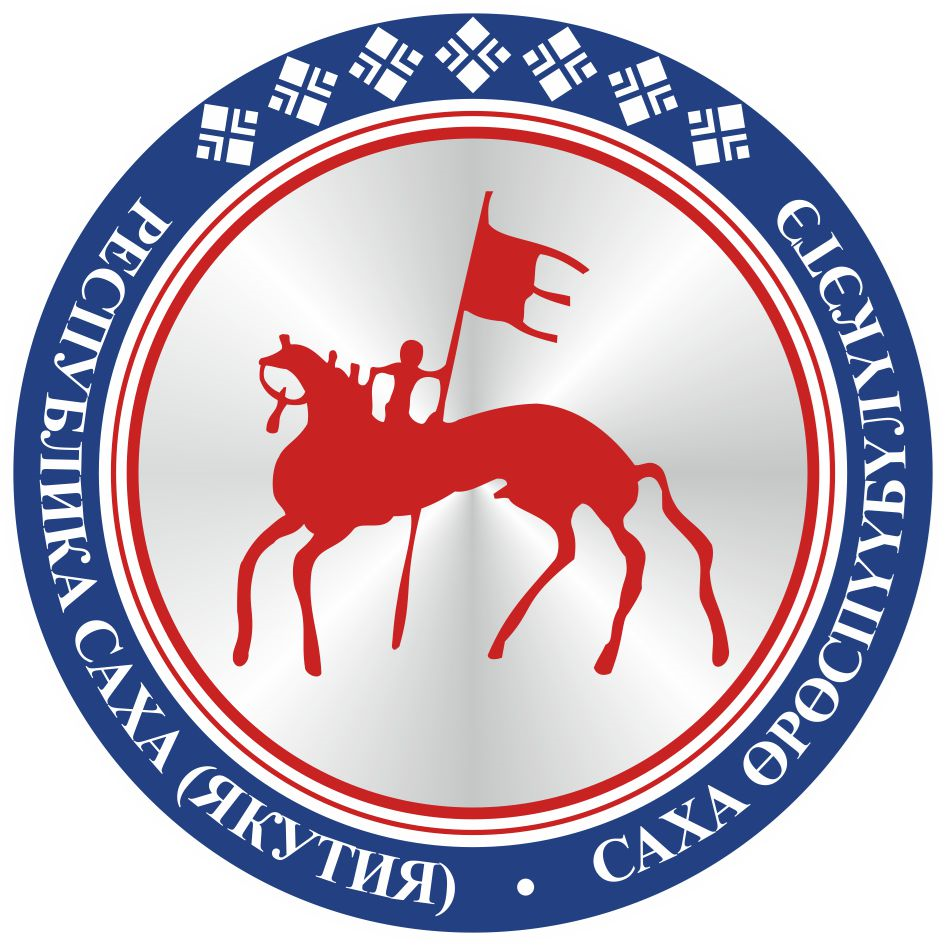                                       САХА ЈРЈСПҐҐБҐЛҐКЭТИНС О К У О Н А                                       